Орловская область  Ливенский районМуниципальное бюджетное общеобразовательное учреждение «Хвощевская средняя общеобразовательная школа»ПАСПОРТ ДОСТУПНОСТИобъекта социальной инфраструктуры(ОСИ)2021 г.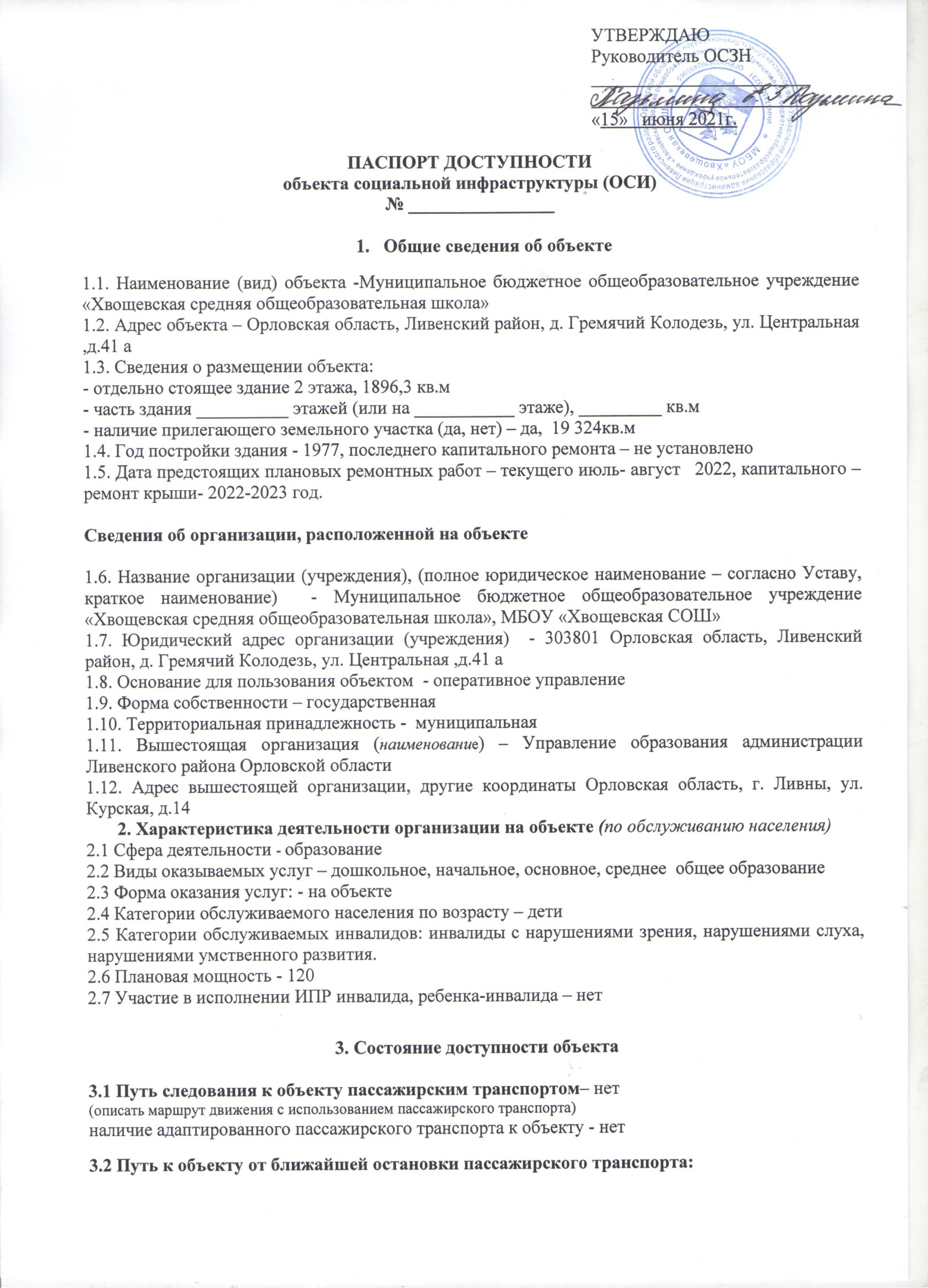                                                                               УТВЕРЖДАЮРуководитель ОСЗН________________________________________________«15»   июня 2021г.ПАСПОРТ ДОСТУПНОСТИобъекта социальной инфраструктуры (ОСИ)№ ________________Общие сведения об объекте1.1. Наименование (вид) объекта -Муниципальное бюджетное общеобразовательное учреждение «Хвощевская средняя общеобразовательная школа»1.2. Адрес объекта – Орловская область, Ливенский район, д. Гремячий Колодезь, ул. Центральная ,д.41 а1.3. Сведения о размещении объекта:- отдельно стоящее здание 2 этажа, 1896,3 кв.м- часть здания __________ этажей (или на ___________ этаже), _________ кв.м- наличие прилегающего земельного участка (да, нет) – да,  19 324кв.м1.4. Год постройки здания - 1977, последнего капитального ремонта – не установлено1.5. Дата предстоящих плановых ремонтных работ – текущего июль- август   2022, капитального – ремонт крыши- 2022-2023 год.Сведения об организации, расположенной на объекте1.6. Название организации (учреждения), (полное юридическое наименование – согласно Уставу, краткое наименование)  - Муниципальное бюджетное общеобразовательное учреждение «Хвощевская средняя общеобразовательная школа», МБОУ «Хвощевская СОШ»1.7. Юридический адрес организации (учреждения)  - 303801 Орловская область, Ливенский район, д. Гремячий Колодезь, ул. Центральная ,д.41 а1.8. Основание для пользования объектом  - оперативное управление1.9. Форма собственности – государственная 1.10. Территориальная принадлежность -  муниципальная1.11. Вышестоящая организация (наименование) – Управление образования администрации Ливенского района Орловской области 1.12. Адрес вышестоящей организации, другие координаты Орловская область, г. Ливны, ул. Курская, д.142. Характеристика деятельности организации на объекте (по обслуживанию населения)2.1 Сфера деятельности - образование 2.2 Виды оказываемых услуг – дошкольное, начальное, основное, среднее  общее образование2.3 Форма оказания услуг: - на объекте2.4 Категории обслуживаемого населения по возрасту – дети 2.5 Категории обслуживаемых инвалидов: инвалиды с нарушениями зрения, нарушениями слуха, нарушениями умственного развития.2.6 Плановая мощность - 1202.7 Участие в исполнении ИПР инвалида, ребенка-инвалида – нет3. Состояние доступности объекта3.1 Путь следования к объекту пассажирским транспортом– нет(описать маршрут движения с использованием пассажирского транспорта) наличие адаптированного пассажирского транспорта к объекту - нет3.2 Путь к объекту от ближайшей остановки пассажирского транспорта:3.2.1 расстояние до объекта от остановки транспорта - 400 м3.2.2 время движения (пешком) 10 мин3.2.3 наличие  выделенного от проезжей части пешеходного пути - нет3.2.4 Перекрестки - да3.2.5 Информация на пути следования к объекту - нет3.2.6 Перепады высоты на пути – нет.      3.3 Организация доступности объекта для инвалидов – форма обслуживания** - указывается один из вариантов: «А», «Б», «ДУ», «ВНД»3.4 Состояние доступности основных структурно-функциональных зон** Указывается:ДП-В - доступно полностью всем;  ДП-И (К, О, С, Г, У) – доступно полностью избирательно (указать категории инвалидов); ДЧ-В - доступно частично всем; ДЧ-И (К, О, С, Г, У) – доступно частично избирательно (указать категории инвалидов); ДУ - доступно условно, ВНД – временно недоступно3.5. ИТОГОВОЕ  ЗАКЛЮЧЕНИЕ о состоянии доступности ОСИ: ________________________4. Управленческое решение4.1. Рекомендации по адаптации основных структурных элементов объекта*- указывается один из вариантов (видов работ): не нуждается; ремонт (текущий, капитальный); индивидуальное решение с ТСР; технические решения невозможны – организация альтернативной формы обслуживания4.2. Период проведения работ в рамках исполнения ____2021-2024______________________					(указывается наименование документа: программы, плана)4.3Ожидаемый результат (по состоянию доступности)после выполнения работ по адаптации _доступен всем_________________________________________________________________Оценка результата исполнения программы, плана (по состоянию доступности)- доступен всем .4.4. Для принятия решения требуется, не требуется (нужное подчеркнуть):Согласование ______________________________________________________________________Имеется заключение уполномоченной организации о состоянии доступности объекта (наименование документа и выдавшей его организации, дата), прилагается __________________________________________________________________________________4.5. Информация размещена (обновлена) на Карте доступности субъекта Российской Федерации дата __________________________________________________________________________________________________________________________________________________________________________(наименование сайта, портала)5. Особые отметкиПаспорт сформирован на основании:1. Анкеты (информации об объекте) от «15» июня 2021 г.,2. Акта обследования объекта: № акта 1 от «15» июня 2021 г.3. Решения Комиссии __________________________ от «15_» июня_2021  г.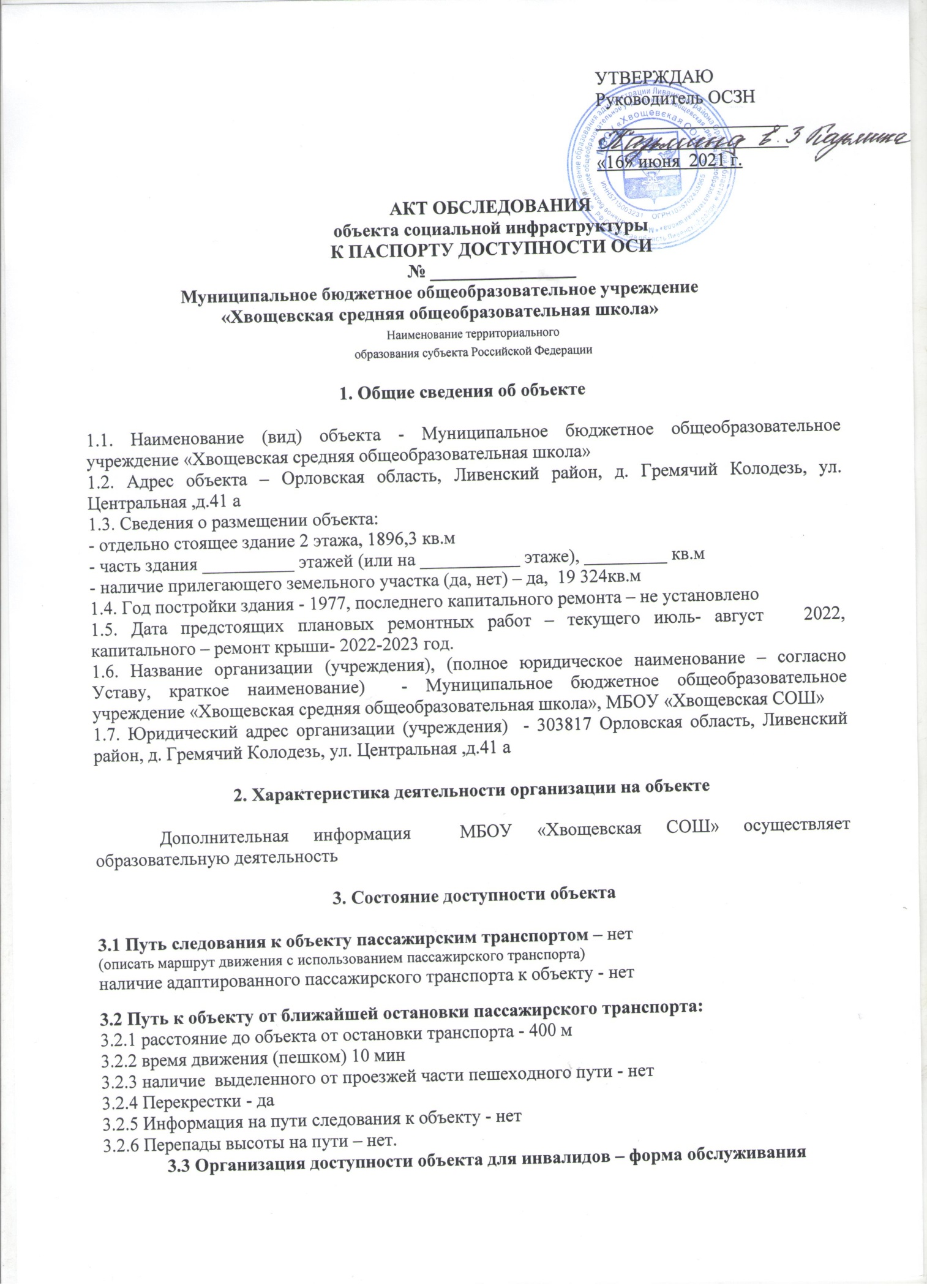 УТВЕРЖДАЮДиректор школы ____________________Е.З. Казьмина Приказ №__от 15 июня_2021г.АНКЕТА (информация об объекте социальной инфраструктуры) К ПАСПОРТУ ДОСТУПНОСТИ ОСИ№ 11. Общие сведения об объекте1.1. Наименование (вид) объекта - Муниципальное бюджетное общеобразовательное учреждение «Хвощевская средняя общеобразовательная школа»1.2. Адрес объекта – Орловская область, Ливенский район, д. Гремячий Колодезь, ул. Центральная, д.41 а1.3. Сведения о размещении объекта:- отдельно стоящее здание 2 этажа, 1896,3 кв.м- часть здания __________ этажей (или на ___________ этаже), _________ кв.м- наличие прилегающего земельного участка (да, нет) – да,  19 324кв.м1.4. Год постройки здания - 1977, последнего капитального ремонта – не установлено1.5. Дата предстоящих плановых ремонтных работ – текущего июль- август   2022, капитального – ремонт крыши- 2022-2023 год.Сведения об организации, расположенной на объекте1.6. Название организации (учреждения), (полное юридическое наименование – согласно Уставу, краткое наименование)  - Муниципальное бюджетное общеобразовательное учреждение «Хвощевская средняя общеобразовательная школа», МБОУ «Хвощевская СОШ»1.7. Юридический адрес организации (учреждения)  - 303817 Орловская область, Ливенский район, д. Гремячий Колодезь, ул. Центральная ,д.41 а1.8. Основание для пользования объектом  - оперативное управление1.9. Форма собственности – государственная 1.10. Территориальная принадлежность -  муниципальная1.11. Вышестоящая организация (наименование) – Управление образования администрации Ливенского района Орловской области 1.12. Адрес вышестоящей организации, другие координаты Орловская область, г. Ливны, ул. Курская, д.142. Характеристика деятельности организации на объекте (по обслуживанию населения)2.1 Сфера деятельности - образование 2.2 Виды оказываемых услуг – дошкольное, начальное, основное, среднее  общее образование2.3 Форма оказания услуг: - на объекте2.4 Категории обслуживаемого населения по возрасту – дети 2.5 Категории обслуживаемых инвалидов: инвалиды с нарушениями зрения, нарушениями слуха, нарушениями умственного развития.2.6 Плановая мощность - 1202.7 Участие в исполнении ИПР инвалида, ребенка-инвалида – нет3. Состояние доступности объекта3.1 Путь следования к объекту пассажирским транспортом– нет(описать маршрут движения с использованием пассажирского транспорта) наличие адаптированного пассажирского транспорта к объекту - нет3.2 Путь к объекту от ближайшей остановки пассажирского транспорта:3.2.1 расстояние до объекта от остановки транспорта - 400 м3.2.2 время движения (пешком) 10 мин3.2.3 наличие  выделенного от проезжей части пешеходного пути - нет3.2.4 Перекрестки - да3.2.5 Информация на пути следования к объекту - нет3.2.6 Перепады высоты на пути – нет.3.3 Вариант организации доступности ОСИ (формы обслуживания)* с учетом СП 35-101-2001* - указывается один из вариантов: «А», «Б», «ДУ», «ВНД»4. Управленческое решение(предложения по адаптации основных структурных элементов объекта)*- указывается один из вариантов (видов работ): не нуждается; ремонт (текущий, капитальный); индивидуальное решение с ТСР; технические решения невозможны – организация альтернативной формы обслуживанияРазмещение информации на Карте доступности субъекта Российской Федерации согласовано___________________________________________________________(подпись, Ф.И.О., должность; координаты для связи уполномоченного представителя объекта)УТВЕРЖДАЮРуководитель ОСЗН__________________________________________«16» июня  2021 г.АКТ ОБСЛЕДОВАНИЯобъекта социальной инфраструктуры К ПАСПОРТУ ДОСТУПНОСТИ ОСИ№ ________________1. Общие сведения об объекте1.1. Наименование (вид) объекта - Муниципальное бюджетное общеобразовательное учреждение «Хвощевская средняя общеобразовательная школа»1.2. Адрес объекта – Орловская область, Ливенский район, д. Гремячий Колодезь, ул. Центральная ,д.41 а1.3. Сведения о размещении объекта:- отдельно стоящее здание 2 этажа, 1896,3 кв.м- часть здания __________ этажей (или на ___________ этаже), _________ кв.м- наличие прилегающего земельного участка (да, нет) – да,  19 324кв.м1.4. Год постройки здания - 1977, последнего капитального ремонта – не установлено1.5. Дата предстоящих плановых ремонтных работ – текущего июль- август   2022, капитального – ремонт крыши- 2022-2023 год.1.6. Название организации (учреждения), (полное юридическое наименование – согласно Уставу, краткое наименование)  - Муниципальное бюджетное общеобразовательное учреждение «Хвощевская средняя общеобразовательная школа», МБОУ «Хвощевская СОШ»1.7. Юридический адрес организации (учреждения)  - 303817 Орловская область, Ливенский район, д. Гремячий Колодезь, ул. Центральная ,д.41 а2. Характеристика деятельности организации на объектеДополнительная информация  МБОУ «Хвощевская СОШ» осуществляет образовательную деятельность3. Состояние доступности объекта3.1 Путь следования к объекту пассажирским транспортом – нет(описать маршрут движения с использованием пассажирского транспорта) наличие адаптированного пассажирского транспорта к объекту - нет3.2 Путь к объекту от ближайшей остановки пассажирского транспорта:3.2.1 расстояние до объекта от остановки транспорта - 400 м3.2.2 время движения (пешком) 10 мин3.2.3 наличие  выделенного от проезжей части пешеходного пути - нет3.2.4 Перекрестки - да3.2.5 Информация на пути следования к объекту - нет3.2.6 Перепады высоты на пути – нет.3.3 Организация доступности объекта для инвалидов – форма обслуживания* - указывается один из вариантов: «А», «Б», «ДУ», «ВНД»3.4 Состояние доступности основных структурно-функциональных зон** Указывается:ДП-В - доступно полностью всем;  ДП-И (К, О, С, Г, У) – доступно полностью избирательно (указать категории инвалидов); ДЧ-В - доступно частично всем; ДЧ-И (К, О, С, Г, У) – доступно частично избирательно (указать категории инвалидов); ДУ - доступно условно, ВНД - недоступно3.5. ИТОГОВОЕ ЗАКЛЮЧЕНИЕ о состоянии доступности ОСИ: ___________________                                          4. Управленческое решение (проект)4.1. Рекомендации по адаптации основных структурных элементов объекта:*- указывается один из вариантов (видов работ): не нуждается; ремонт (текущий, капитальный); индивидуальное решение с ТСР; технические решения невозможны – организация альтернативной формы обслуживания4.2. Период проведения работ 2021-2024.гв рамках исполнения  приказа директора МБОУ «Хвощевская СОШ» от 15.06.2021г. _________________________________________________					(указывается наименование документа: программы, плана)4.3 Ожидаемый результат (по состоянию доступности)после выполнения работ по адаптации ____ДЧ-В____ доступен всем _________________________________________Оценка результата исполнения программы, плана (по состоянию доступности) __ доступен всем4.4. Для принятия решения требуется, не требуется (нужное подчеркнуть):4.4.1. согласование на Комиссии _по проведениию обследования и паспортизации объектов__и предоставления на них услуг управления образования Администрации Ливенского района______________________________________(наименование Комиссии по координации деятельности в сфере обеспечения доступной среды жизнедеятельности для инвалидов и других МГН)4.4.2. согласование работ с надзорными органами (в сфере проектирования и строительства, архитектуры, охраны памятников, другое - указать) с отделом по строительству, архитектуре и ЖКХ администрации Ливенского района_________________________________________________________________4.4.3. техническая экспертиза; разработка проектно-сметной документации;4.4.4. согласование с вышестоящей организацией  (собственником объекта);4.4.5. согласование с общественными организациями инвалидов __Ливенская городская организация орловской областной организации Всероссийского общества инвалидов___;4.6. Информация может быть размещена (обновлена) на Карте доступности субъекта Российской Федерации_________________________________________________(наименование сайта, портала)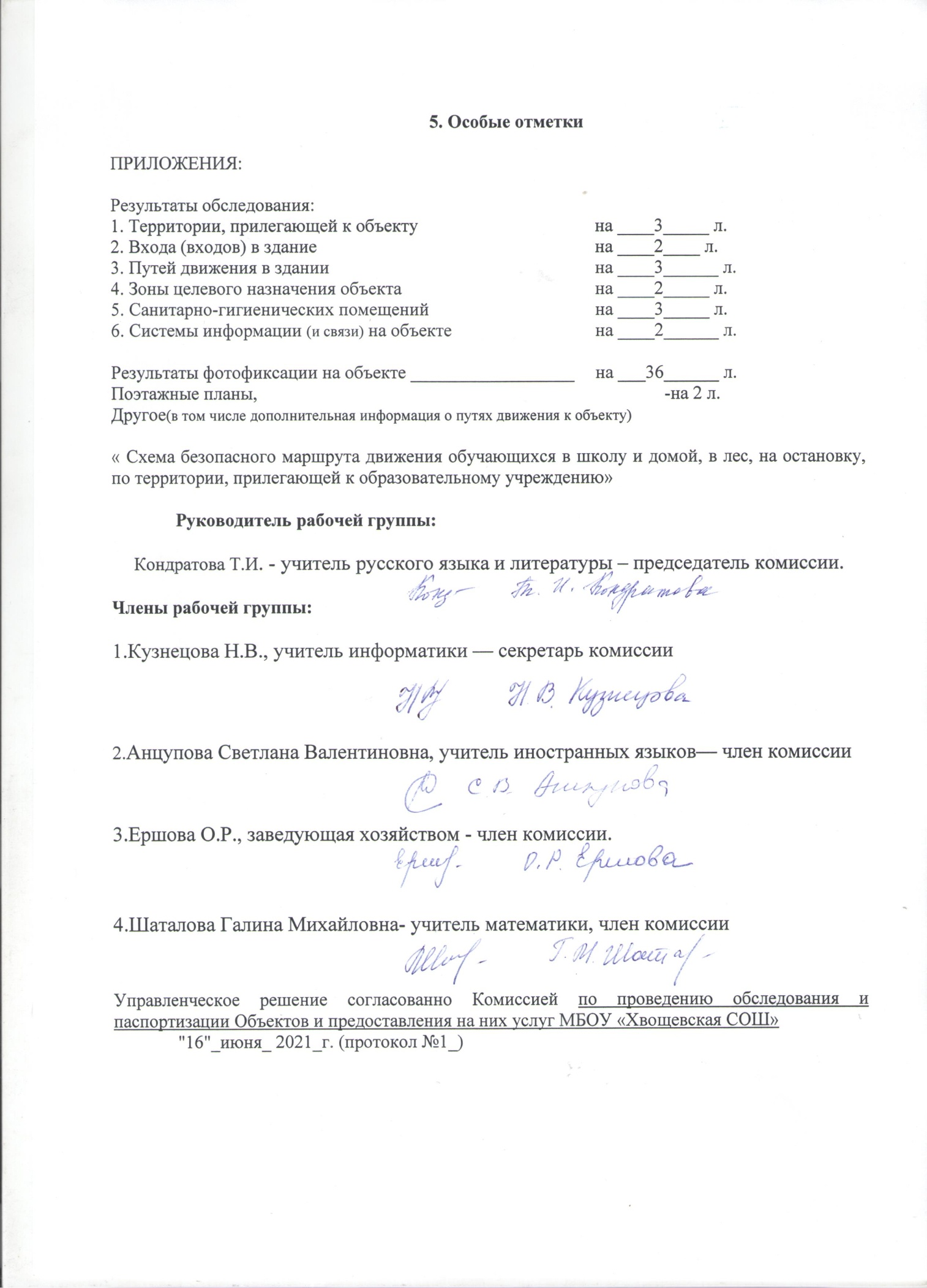   5. Особые отметкиПРИЛОЖЕНИЯ:Результаты обследования:1. Территории, прилегающей к объекту				на ____3_____ л.2. Входа (входов) в здание						на ____2____ л.3. Путей движения в здании					на ____3______ л.4. Зоны целевого назначения объекта				на ____2_____ л.5. Санитарно-гигиенических помещений				на ____3_____ л.6. Системы информации (и связи) на объекте			на ____2______ л.Результаты фотофиксации на объекте __________________	на ___36______ л.Поэтажные планы,                                                                                         -на 2 л.Другое(в том числе дополнительная информация о путях движения к объекту)« Схема безопасного маршрута движения обучающихся в школу и домой, в лес, на остановку, по территории, прилегающей к образовательному учреждению»Руководитель рабочей группы:Кондратова Т.И. - учитель русского языка и литературы – председатель комиссии.Члены рабочей группы:1.Кузнецова Н.В., учитель информатики — секретарь комиссии 2.Анцупова Светлана Валентиновна, учитель иностранных языков— член комиссии3.Ершова О.Р., заведующая хозяйством - член комиссии.4.Шаталова Галина Михайловна- учитель математики, член комиссииУправленческое решение согласованно Комиссией по проведению обследования и паспортизации Объектов и предоставления на них услуг МБОУ «Хвощевская СОШ»"16"_июня_ 2021_г. (протокол №1_)Приложение 1                                                                                                к Акту обследования ОСИ   от «16» июня 2021 г. №_1__       Результаты обследования:Территория, прилегающей к объектуМуниципальное бюджетное общеобразовательное учреждение «Хвощевская средняя общеобразовательная школа»Орловская область, Ливенский район,д. Гремячий Колодезь, ул. Центральная ,д.41 аЗаключение по зоне:                                                                                        Приложение 2                                                                                                к Акту обследования ОСИ                                                                          от «16» июня 2021 г. №_1__       . Результаты обследования:Входы в зданиеМуниципальное бюджетное общеобразовательное учреждение «Хвощевская средняя общеобразовательная школа»Орловская область, Ливенский район,д. Гремячий Колодезь, ул. Центральная ,д.41 аЗаключение по зоне:  Приложение 3                                                                                                к Акту обследования ОСИ       от «16» июня 2021 г. №_1__       . Результаты обследования:Пути движения в здании( в т.ч.  пути эвакуации)Муниципальное бюджетное общеобразовательное учреждение « Хвощевская средняя общеобразовательная школа»Орловская область, Ливенский район, д. Гремячий Колодезь, ул. Центральная ,д.41 аЗаключение по зоне:                                                                                       Приложение 4 (I)                                                                                               к Акту обследования ОСИ                                                                                                   от «16» июня 2021 г. №_1__     I Результаты обследования:4. Зоны целевого назначения здания (целевого посещения объекта)Вариант I – зона обслуживания инвалидовМБОУ «Дутовская СОШ» Орловская обл., Ливенский р-н, д. Семенихино, ул. Школьная д.9II Заключение по зоне:Приложение 5                                                                                                                                                                                                                                          к Акту обследования ОСИ   от «16» июня 2021 г. №_1__       Результаты обследования:Санитарно-гигиенические помещения« Хвощевская средняя общеобразовательная школа»Орловская область, Ливенский район, д. Гремячий Колодезь, ул. Центральная ,д.41 аЗаключение по зоне:                                                                                                               Приложение 6                                                                                           к Акту обследования ОСИ   от «16» июня 2021 г. №_1__       . Результаты обследования:Система информации (и связи) на объекте« Хвощевская средняя общеобразовательная школа»Орловская область, Ливенский район, д. Гремячий Колодезь, ул. Центральная ,д.41 аЗаключение по зоне:   Приложение 7                                                                                           к Акту обследования ОСИ   от «16» июня 2021 г. №_1__       Адресная программа ( план) адаптации объектов социальной инфраструктуры и обеспечения доступности услуг для инвалидов и других МГН на территории МБОУ« Хвощевская СОШ» на 2021-2024 уч.г.Примечание: структура (разделы) адресной программы (плана) формируются аналогично структуре Реестра ОСИ* - указываются мероприятия в соответствии с управленческим решением – «Рекомендации по адаптации основных структурных элементов объекта» Паспорта ОСИ** - указывается вид работы в соответствии с классификатором: 	 ТР – текущий ремонт, ПСД – подготовка проектно-сметной документации, Стр - строительствоКР – капитальный ремонт, Рек – реконструкция, Орг – организация альтернативной формы обслуживания и др. орг. мероприятия*** - указывается: ДП-В - доступен полностью всем;  ДП-И  (К, О, С, Г, У) - доступен полностью избирательно (указать, каким категориям инвалидов); ДЧ-В  - доступен частично всем; ДЧ-И  (К, О, С, Г, У) – доступен частично избирательно (указать категории инвалидов); ДУ - доступно условно (ДУ-В или ДУ-И)   Приложение 8                                                                                           к Акту обследования ОСИ   от «16» июня 2021 г. №_1__       ОТЧЕТ О ВЫПОЛНЕНИИадресной программы (плана) адаптации объектов социальной инфраструктурыи обеспечения доступности услуг для инвалидов и других МГН на территории МБОУ «Хвощевская СОШ» за 2025год* - указываются фактически выполненные мероприятия на объекте** - оценивается объем выполненной работы в сравнении с плановыми работами: полностью; частично; перенесено на следующий период; выполнено сверх плана*** - указывается: ДП-В - доступен полностью всем;  ДП-И  (К, О, С, Г, У) - доступен полностью избирательно (указать, каким категориям инвалидов); ДЧ-В  - доступен частично всем; ДЧ-И  (К, О, С, Г, У) – доступен частично избирательно (указать категории инвалидов); ДУ - доступно условно (ДУ-В или ДУ-И)**** - оценивается в сравнении с плановыми показателями: полностью, частично, не выделено, с дополнительным финансированием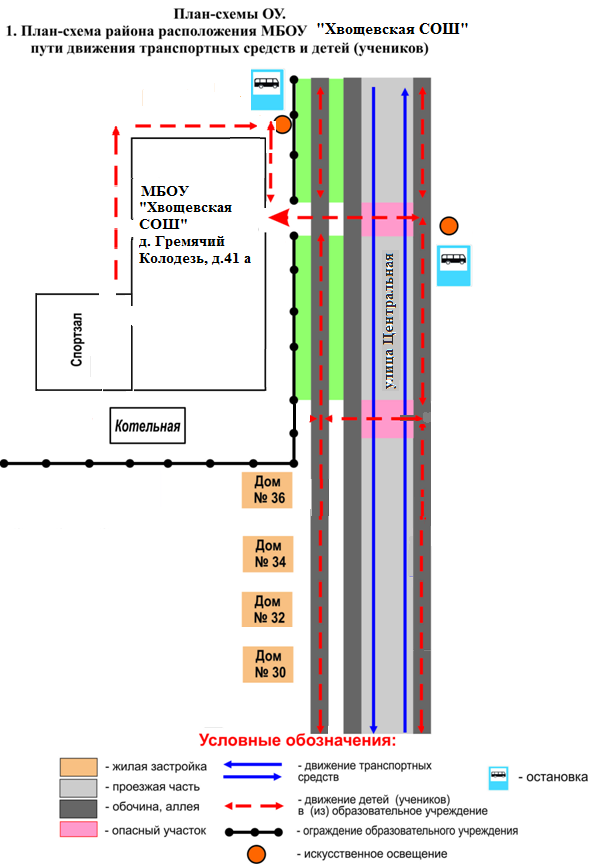 Схема №9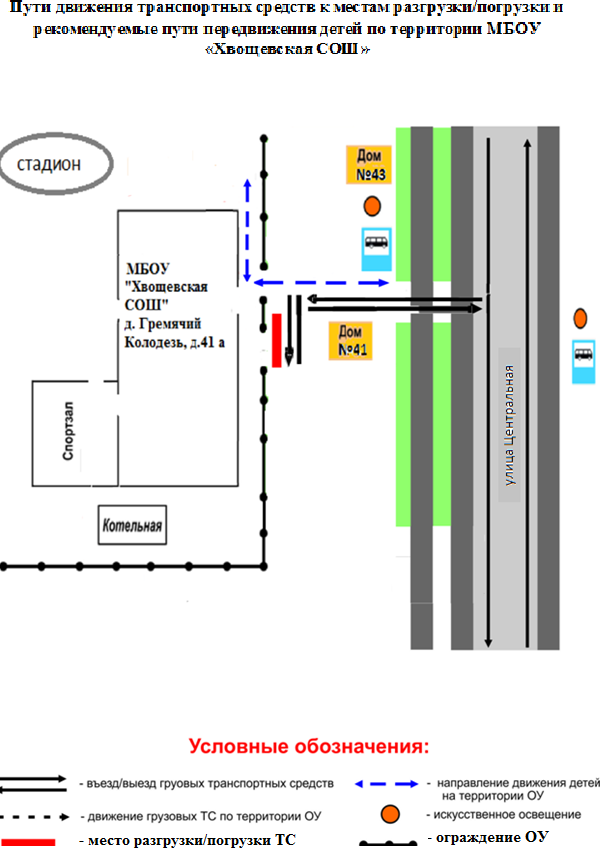 Схема №10№№п/пКатегория инвалидов(вид нарушения)Вариант организации доступности объекта(формы обслуживания)*1.Все категории инвалидов и МГНв том числе инвалиды:2передвигающиеся на креслах-коляскахВНД3с нарушениями опорно-двигательного аппаратаВНД4с нарушениями зренияВНД5с нарушениями слухаВНД6с нарушениями умственного развитияДУ№№п \пОсновные структурно-функциональные зоныСостояние доступности, в том числе для основных категорий инвалидов**1Территория, прилегающая к зданию (участок)Не нуждается2Вход (входы) в зданиеДУ3Путь (пути) движения внутри здания (в т.ч. пути эвакуации)ВНД4Зона целевого назначения здания (целевого посещения объекта)ВНД5Санитарно-гигиенические помещенияВНД6Система информации и связи (на всех зонах)ВНД7Пути движения к объекту (от остановки транспорта)ДУ№№п \пОсновные структурно-функциональные зоны объектаРекомендации по адаптации объекта (вид работы)*1Территория, прилегающая к зданию (участок)Тек. ремонт2Вход (входы) в зданиеКап . ремонт3Путь (пути) движения внутри здания (в т.ч. пути эвакуации)Кап . ремонт4Зона целевого назначения здания (целевого посещения объекта)Кап . ремонт5Санитарно-гигиенические помещенияКап . ремонт6Система информации на объекте (на всех зонах)Тек. ремонт7Пути движения  к объекту (от остановки транспорта)Тек. ремонт8Все зоны и участкиКап. и тек. ремонт№№п/пКатегория инвалидов(вид нарушения)Вариант организации доступности объекта1.Все категории инвалидов и МГНв том числе инвалиды:2передвигающиеся на креслах-коляскахВНД3с нарушениями опорно-двигательного аппаратаВНД4с нарушениями зренияВНД5с нарушениями слухаВНД6с нарушениями умственного развитияДУ№п \пОсновные структурно-функциональные зоны объектаРекомендации по адаптации объекта (вид работы)*1Территория, прилегающая к зданию (участок)Тек. ремонт2Вход (входы) в зданиеКап . ремонт3Путь (пути) движения внутри здания (в т.ч. пути эвакуации)Кап . ремонт4Зона целевого назначения (целевого посещения объекта)Кап . ремонт5Санитарно-гигиенические помещенияКап . ремонт6Система информации на объекте (на всех зонах)Тек. ремонт7Пути движения  к объекту (от остановки транспорта)Тек. ремонт8.Все зоны и участкиКап. и тек. ремонтМуниципальное бюджетное общеобразовательное учреждение«Хвощевская средняя общеобразовательная школа»Наименование территориальногообразования субъекта Российской Федерации№№п/пКатегория инвалидов(вид нарушения)Вариант организации доступности объекта(формы обслуживания)*1.Все категории инвалидов и МГНв том числе инвалиды:2передвигающиеся на креслах-коляскахВНД3с нарушениями опорно-двигательного аппаратаВНД4с нарушениями зренияВНД5с нарушениями слухаВНД6с нарушениями умственного развитияДУ№№п/пОсновные структурно-функциональные зоныСостояние доступности, в том числе для основных категорий инвалидов**ПриложениеПриложение№№п/пОсновные структурно-функциональные зоныСостояние доступности, в том числе для основных категорий инвалидов**№ на плане№ фото1Территория, прилегающая к зданию (участок)ДУ 8.101.1.11.1.22Вход (входы) в зданиеВНД33.142.32.42.53Путь (пути) движения внутри здания (в т.ч. пути эвакуации)ВНД59.121.115.115.222.125.13.6.13.6.23.6.33.6.43.6.53.6.63.6.74Зона целевого назначения здания (целевого посещения объекта)ВНД5Санитарно-гигиенические помещенияВНД13136Система информации и связи (на всех зонах)ВНД7Пути движения к объекту (от остановки транспорта)ВНД№№п \пОсновные структурно-функциональные зоны объектаРекомендации по адаптации объекта (вид работы)*1Территория, прилегающая к зданию (участок)Тек. ремонт2Вход (входы) в зданиеКап . ремонт3Путь (пути) движения внутри здания (в т.ч. пути эвакуации)Кап . ремонт4Зона целевого назначения здания (целевого посещения объекта)Кап . ремонт5Санитарно-гигиенические помещенияКап . ремонт6Система информации на объекте (на всех зонах)Тек. ремонт7Пути движения  к объекту (от остановки транспорта)Тек. ремонт8.Все зоны и участкиКап. и тек. ремонт№Наименование функционально-планировочного элемента Наличие элемента Наличие элемента Наличие элемента Выявленные нарушенияВыявленные нарушенияРаботы по адаптации объектовРаботы по адаптации объектов№Наименование функционально-планировочного элемента Есть/нет№ на плане№ на фотоСодержание Значимо для инвалидов (категория)Содержание Виды работ 1.1Вход (входы) на территориюЕсть8,101.1.11.1.2Отсутствует предупреждающая тактильная разметка привходе на территориювсе Нанести предупреждающую тактильную разметуа при входе на территориюТекущий ремонт1.2Путь (пути) движения на территорииЕсть9,101.2.11.2.2Тактильные средства на покрытии пешеходных путей: отсутствуют.Бордюры по краям пешеходных путей : отсутствуют.Установленное оборудование: таксофоны и другое специализированное  оборудование для людей с недостатками зрения :отсутствуют.всеУстановить: бордюры покраям пешеходных путей: высота не менее 0.05 м,бортовой камень при пересечении тротуаров  с проезжей частью.таксофоны – для людей с недостатками зрения и т.д.Текущий ремонт1.3 Ступень наружная1.3 Ступень наружнаяесть32.3Ступень: высота подъема наружной ступени более 0,20.м, без уклонаПоручни отсутствуютвсеРемонт наружной лестницыТекущий ремонт1.4 Пандус (наружный)1.4 Пандус (наружный)нетпандуса нетвсеУстановка пандуса 1.5 Автостоянка и парковка1.5 Автостоянка и парковканетАвтостоянки нетвсеОборудование автостоянкиОбщие требования к зонеОбщие требования к зонеестьОграничена возможность совмещения транспортных проездов и пешеходных дорог на  пути к  объектамвсеОрганизация: удобного передвижения МГН по участку к зданию школыТекущий ремонттерритории, прилегающей к зданию школыНаименование структурно-функциональной зоныСостояние доступности (к пункту 3.4 акта обследования ОСИ)Приложение Приложение Наименование структурно-функциональной зоныСостояние доступности (к пункту 3.4 акта обследования ОСИ)№ на плане№ на фотоРекомендации по адаптации (вид работы) к пункту 4.1 акта обследования ОСИВход (входы) на территориюДУ8, 101.1.1.1.1.2Текущий ремонтПуть (пути) движения на территорииДВ\У9, 101.2.1.1.2.2.Текущий ремонт№Наименование функционально-планировочного элемента Наличие элемента Наличие элемента Наличие элемента Выявленные нарушенияВыявленные нарушенияРаботы по адаптации объектовРаботы по адаптации объектов№Наименование функционально-планировочного элемента Есть/нет№ на плане№ на фотоСодержание Значимо для инвалидов (категория)Содержание Виды работ 2.1Пандус (наружный)нетнет пандуса наружногоНарушение опорно-двигательного аппарата, нарушение зренияУстановить пандусКапитальный ремонт2.2Входная площадка (перед дверью)Есть32.3Нарушение опорно-двигательного аппарата, нарушение зрения2.3 Дверь (входная)Есть 3.12.4Ручки не соответствуют требованиямНарушение опорно-двигательного аппарата, нарушение зренияУстановка приборов и устройств в соответствии с требованиямТекущий  ремонт1.5Тамбур Есть 42.5Нарушение опорно-двигательного аппарата, нарушение зренияТекущий  ремонтОбщие требования к зонеОбщие требования к зонеВход не в полной мере приспособлен для МГН. Выключатели и розетки выше 0,8 м от уровня полаНарушение опорно-двигательного аппарата, нарушение зренияПривести в соответствие с требова-ниями 1 входКапитальный ремонтНаименование структурно-функциональной зоныСостояние доступности (к пункту 3.4 акта обследования ОСИ)Приложение Приложение Наименование структурно-функциональной зоныСостояние доступности (к пункту 3.4 акта обследования ОСИ)№ на плане№ на фотоРекомендации по адаптации (вид работы) к пункту 4.1 акта обследования ОСИВходная площадка (перед дверью)ВНД32.3Капитальный ремонтДверь (входная)ДУ3.12.4Текущий  ремонтТамбур ДУ42.5Текущий  ремонт№Наименование функционально-планировочного элемента Наличие элемента Наличие элемента Наличие элемента Выявленные нарушенияВыявленные нарушенияРаботы по адаптации объектов№Наименование функционально-планировочного элемента Есть/нет№ на плане№ на фотоСодержание Значимо для инвалидов (категория)Содержание Виды работ №Наименование функционально-планировочного элемента 3.1Коридор Есть55143.1.1.3.1.2.3.1.3Отсутствуют информационные таблички о препятствияхНарушение опорно-двигательного аппарата, нарушение зренияУстановить информационные таблички о препятствияхТекущий  ремонт3.2Лестница (внутри здания)Есть164121453.2.13.2.23.2.33.2.4Отсутствуют контрастные цветовые полосы на 1 и последней ступени маршаНарушение опорно-двигательного аппарата, нарушение зренияНанести контрастные цветовые полосы на 1 и последней ступени маршаТекущий  ремонт3.3ДверьЕсть12.19.216.118.13.5.13.5.23.5.33.5.4Нет информирующих обозначений помещений, ручки не соответствуют требованиям ,ширина некоторых проемов меньше 0.9 м.ДВУстановкаинформирующих обозначений помещений.Установка приборов и устройств в соответствии с требованиями Капитальный  ремонт3.4Пути эвакуации (в т.ч. зоны безопасности)Есть59.121.115.115.23.6.13.6.23.6.33.6.43.6.5Ширина дверных проемов запасных выходов менее80 смвсеУстановка дверных проемов запасных выходов шириной  более90 смКапитальный  ремонтОбщие требования к зонеОбщие требования к зонеОтсутствуют информационные таблички о препятствиях, отсутствуют контрастные цветовые полосы на 1 и последней ступени марша, невозможно эвакуироваться через запасные выходывсеУстановкаинформирующих обозначений помещений.Установка приборов и устройств в соответствии с требованиями, расширить дверные проемы.Капитальный  ремонтНаименование структурно-функциональной зоныСостояние доступности (к пункту 3.4 акта обследования ОСИ)Приложение Приложение Наименование структурно-функциональной зоныСостояние доступности (к пункту 3.4 акта обследования ОСИ)№ на плане№ на фотоРекомендации по адаптации (вид работы) к пункту 4.1 акта обследования ОСИВестибюль 1 этажа, коридоры 2 этажаВНД55143.1.1.3.1.2.3.1.3Текущий  ремонтЛестницы (внутри здания)ВНД164121453.2.13.2.23.2.33.2.4Текущий  ремонтДверьВНД12.19.216.118.13.5.13.5.23.5.33.5.4Капитальный  ремонтПути эвакуации (в т.ч. зоны безопасности)ВНД59.121.115.115.23.6.13.6.23.6.33.6.43.6.5Капитальный  ремонт№ п/пНаименование функционально-планировочного элементаНаличие элементаНаличие элементаНаличие элементаВыявленные нарушения и замечанияВыявленные нарушения и замечанияРаботы по адаптации объектовРаботы по адаптации объектов№ п/пНаименование функционально-планировочного элементаесть/ нет№ на плане№ фотоСодержаниеЗначимо для инвалида (катего-рия)СодержаниеВиды работ4.1Кабинетная форма обслуживанияесть302730 -392731 -38Дверные проемы: ширина менее 0,9 мПорог в дверном проеме:более 0,025 мОтсутствие оборудованных рабочих мест для инвалидов-колясочниковКРасширить дверной проемУбрать порогиПодготовить место для самостоятельного разворота инвалида на кресле-коляскеУстановить столы и оборудованиеКР4.2Зальная форма обслуживанияесть9.112.110.115.115.23.6.23.5.13.6.33.6.43.6.5Дверной проем запасного выхода из актового зала: ширина менее 0,9 мПорог в дверном проеме входа в столовую:высота более 0,025 мДверной проем запасного выхода из столовой: ширина менее 0,9 мПорог в дверном проеме запасного выхода из столовой:высота более 0,025 мДверной проем запасного выхода из спортзала: ширина менее 0,9 мПорог в дверном проеме входа в спортзал:высота более 0,025 мВсеРасширить дверные проемыУбрать порогиКРОбщие требования к зонеИнформирующие обозначения помещений отсутствуют.Плохая освещенность помещений и коммуникаций, доступных для МГН, по сравнению с требованиями СНиП.Выключатели и розетки - на высоте выше 0,8 м от уровня полаУстановить информирующие обозначения помещений - рядом с дверью, со стороны дверной ручки;- на высоте от 1,4 до 1,75 м;- дублирование рельефными знаками.Улучшить освещенность помещений. Разместить выключатели и розетки - на высоте 0,8 м от уровня пола.Текущий ремонтНаименованиеструктурно-функциональной зоныСостояние доступности*(к пункту 3.4 Акта обследования ОСИ)ПриложениеПриложениеРекомендации по адаптации (вид работы)**к пункту 4.1 Акта обследования ОСИНаименованиеструктурно-функциональной зоныСостояние доступности*(к пункту 3.4 Акта обследования ОСИ)№ на плане№ фотоРекомендации по адаптации (вид работы)**к пункту 4.1 Акта обследования ОСИцелевого посещения объектаВНД302730 -399.112.110.115.115.22731 -383.6.23.5.13.6.33.6.43.6.5текущий ремонт№Наименование функционально-планировочного элемента Наличие элемента Наличие элемента Наличие элемента Выявленные нарушенияВыявленные нарушенияРаботы по адаптации объектов№Наименование функционально-планировочного элемента Есть/нет№ на плане№ на фотоСодержание Значимо для инвалидов (категория)Содержание Виды работ №Наименование функционально-планировочного элемента 5.1Туалетная комнатаЕсть1313Рядом с унитазом нет пространства для размещения кресла- коляски, одна туалетная комната для здоровых детей и инвалидоввсеОборудовать туалетную комнату в соответствии с требованиямиСНиП Капитальный ремонт5.2Бытовая комната( гардеробная)есть22Нет индивидуальных шкафоввсеУстановка индивидуальных шкафовИндивидуальные решенияс помощьюТСРОбщие требования к зонеОбщие требования к зонеРядом с унитазом нет пространства для размещения кресла- коляски, одна туалетная комната для здоровых детей и инвалидов.Нет индивидуальных шкафоввсеУстановка индивидуальных шкафов,Оборудовать туалетную комнату в соответствии с требованиямиСНиПИндивидуальные решенияс помощьюТСРКапитальный ремонтНаименование структурно-функциональной зоныСостояние доступности (к пункту 3.4 акта обследования ОСИ)Приложение Приложение Наименование структурно-функциональной зоныСостояние доступности (к пункту 3.4 акта обследования ОСИ)№ на плане№ на фотоРекомендации по адаптации (вид работы) к пункту 4.1 акта обследования ОСИТуалетная комнатаДВ1313Индивидуальные решенияс помощьюТСРКапитальный ремонт№Наименование функционально-планировочного элемента Наличие элемента Наличие элемента Наличие элемента Выявленные нарушенияВыявленные нарушенияРаботы по адаптации объектовРаботы по адаптации объектов№Наименование функционально-планировочного элемента Есть/нет№ на плане№ на фотоСодержание Значимо для инвалидов (категория)Содержание Виды работ 6.1Визуальные средстванетвсе Установить визуальные средстваинформацииИндивидуальные решенияс помощьюТСРТекущий ремонт6.2Акустические средстванетвсеУстановить акустические средстваинформацииИндивидуальные решенияс помощьюТСРТекущий ремонт6.3Тактильные средстванетвсеУстановить тактильные средстваинформацииИндивидуальные решенияс помощьюТСРТекущий ремонтОбщие требования к зонеОбщие требования к зонеУстановить  визуальные, акустические и тактильные средстваинформацииИндивидуальные решенияс помощьюТСРТекущий ремонтНаименование структурно-функциональной зоныСостояние доступности (к пункту 3.4 акта обследования ОСИ)Приложение Приложение Наименование структурно-функциональной зоныСостояние доступности (к пункту 3.4 акта обследования ОСИ)№ на плане№ на фотоРекомендации по адаптации (вид работы) к пункту 4.1 акта обследования ОСИСистемы информации на объектеДВИндивидуальные решенияс помощьюТСРТекущий ремонт№№ п/пНаименование объектаи название организации, расположенной на объектеАдрес объекта№ паспортадоступностиобъектаПлановые работыПлановые работыОжидаемый результат (по состоянию доступности)***ФинансированиеФинансированиеОтветственный исполнитель,соисполнителиДата текущего контроля№№ п/пНаименование объектаи название организации, расположенной на объектеАдрес объекта№ паспортадоступностиобъектаСодержание работ*вид** работОжидаемый результат (по состоянию доступности)***Объем, тыс.руб.ИсточникОтветственный исполнитель,соисполнителиДата текущего контроля1234567891011Муниципальное бюджетное общеобразовательное учреждение «Хвощевская средняя общеобразовательная школа»Орловская обл., Ливенский р-н, д. Гремячий Колодезь, ул. Центральная,  д.41аУстановить ограждение,нанести предупреждающую, тактильную разметку при входе на территорию здания.Поверхность пути:асфальтирование Ступень на пути: 1. Установить пандус или другие средства подъема.Установить: 1.оборудование:(почтовые ящики, укрытия таксофона, информационные щиты на стенах зданий, сооружений или на отдельных конструкциях,2.тактильные средства на покрытии пешеходных путей:- не менее, чем за 0,8 м до объекта информации (начала опасного участка, изменения направления движения, входа),3.бордюры по краям пешеходных путей:высота не менее 0,05 м.4. бортовой камень на пересечении тротуаров с проезжей частью, вдоль газонов и озелененных площадок, примыкающих к путям пешеходного движения - высота не более 0,04 м,5. таксофоны и другое специализированное оборудование для людей с недостатками зрения),- на горизонтальной плоскости с применением рифленого покрытия, или- на отдельных плитах высотой до 0,04 м, край которых на расстоянии 0,7 - 0,8 м от установленного оборудования.Ремонт наружной лестницы.Установка пандуса.Оборудование автостоянкиОрганизация : удобного передвижения МГН по участку к зданию школы,   - информационной поддержки на путях движения МГНВозможности - совмещения транспортных проездов и пешеходных дорог на пути к объектам (при соблюдении требований к параметрам путей движения)-организация  мест отдыха на участке Ремонт ребра наружной ступениУстановить пандусУстановить Дополнительные элементы:(водоотвод,  дренажные и водосборные решетки )Установка Приборов  и устройств (для открывания и закрытия дверей, фиксаторов Креплений двери: в соответствии  требованиям.Косметический ремонтПривести в соответствие с требованиями как минимум один вход, приспособленный для МГНУстановить информационные таблички о препятствияхРемонт ребра наружной ступениустановить поручни;нанести контрастные цветовые полосы на ступенях марша;установить тактильные предупреждающие полосы об окончании перилСтупени:- сделать шероховатую поверхность;- на боковых краях (не примыкающих к стене) установить бортики высотой не менее 0,02 мустановить пандус, установить поручни Установка 1Информирующих обозначений помещений:- рядом с дверью, со стороны дверной ручки;- на высоте от 1,4 до 1,75 м;- дублирование рельефными знаками 2Приборов и устройств для открывания и закрытия дверей, ручки, краны, кнопки различных аппаратов, позволяющую управлять одной рукой – легкоуправляемые; легко доступные с обеих сторон;- на высоте от 0,85 м до 1,1 м от пола;- на расстоянии не менее 0,4 м от боковой стены (при расположении в углу - не менее 0,6 м)- Фиксаторов на дверной проем в соответствии с п. 3.26- противоударной полосы в нижней части двери- смотровых панелей из прозрач-ного ударопрочного материала на высоте 0,3 - 0,9 м от уровня полаУстановка дверных проемов шириной более 90 см.Установить тактильные, предупреждающие полосы,  вставки перед дверными проемамиРасширить дверные проемы путей эвакуацииРасширить дверной проемУбрать порогиПодготовить место для самостоятельного разворота инвалида на кресле-коляскеУстановить столы и оборудованиеРасширить дверные проемыУбрать порогиУстановить информирующие обозначения помещений - рядом с дверью, со стороны дверной ручки;- на высоте от 1,4 до 1,75 м;- дублирование рельефными знаками.Улучшить освещенность помещений. Разместить выключатели и розетки - на высоте 0,8 м от уровня пола. Оборудовать туалетную комнату в соответствии с требованиями СНиПОборудовать душевую комнату в соответствии с п. 3.65, 3.69, 3.71 СНиПУстановка Индивидуальных шкафовВ раздевальных при спортивных сооружениях для занимающихся инвалидов оборудовать:- места для хранения кресел-колясок;- индивидуальные кабины - индивидуальные шкафы для одежды, в т.ч. для хранения костылей и протезов - установить скамью Оборудовать универсальные кабины, доступные для всех категорий граждан:- в общественных уборных,Установить поручни, штанги, поворотные или откидные сидения:- в универсальной кабине,- в других санитарно-гигиенических помещениях для всех категорий граждан, в том числе инвалидовРазместить Выключатели и розетки в помещениях - на высоте  0,8 м от уровня полаРазместить информирующие обозначения помещений:- рядом с дверью, со стороны дверной ручки;- на высоте от 1,4 до 1,75 м;Установить на водопроводные краны рычажного или нажимного действия (или управляемых электронными системами),-  управление спуском воды в унитазе на боковой стене кабиныУстановить визуальные средства информацииУстановить акустические средства информацииУстановить тактильные средства информацииУстановить визуальные, акустические, тактильные средства информации в соответсвии с п.п  3.51ГОСТ Р 51671, НПБ 104, 3.51, 3.52, 3.534.22. ГОСТ Р 51671 и НПБ 104, 3.55ТРДП-В№№ п/пНаименование объектаи название организации, расположенной на объектеадрес объекта№ паспортадоступностиобъектаВыполненные работыВыполненные работыОценка результата (по состоянию доступности)***Фактические затратыФактические затратыПричины невыполненияЗаключение№№ п/пНаименование объектаи название организации, расположенной на объектеадрес объекта№ паспортадоступностиобъектаСодержание работ*Оценка работ**Оценка результата (по состоянию доступности)***Объем, тыс.руб.Оценка****Причины невыполненияЗаключение1234567891011МБОУ «Хвощевская СОШ»д.Гремячий Колодезь, ул. Центральная, д.41а